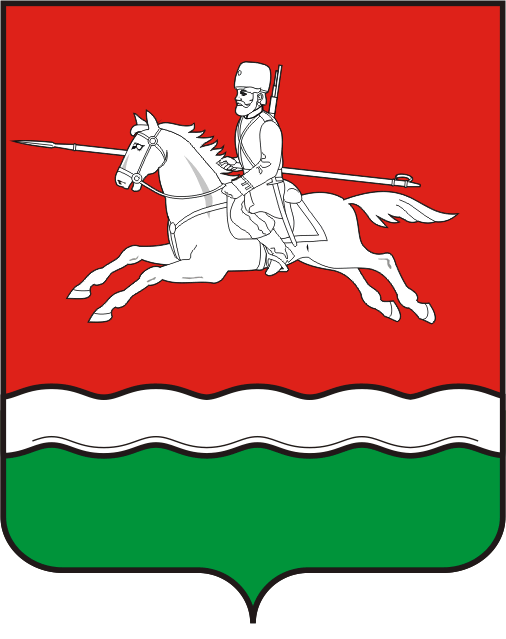 СОВЕТ ДЕПУТАТОВМУНИЦИПАЛЬНОГООБРАЗОВАНИЯПЕРВОМАЙСКИЙ  РАЙОН ОРЕНБУРГСКОЙ ОБЛАСТИРЕШЕНИЕ 25.03.2022  № 97Об установлении платы, взимаемой с родителей (законных представителей) за присмотр и уход за детьми, осваивающими образовательные программы дошкольного образования в муниципальных образовательных организациях муниципального образования Первомайский район Оренбургской областиВ соответствии Федеральным законом Российской Федерации от 292012 года № 273-ФЗ «Об образовании в Российской Федерации», постановлением Правительства Оренбургской области от 5 ноября 2015 г. №866-п «Об утверждении максимальных размеров родительской платы за присмотр и уход за детьми, осваивающими образовательные программы дошкольного образования в государственных и муниципальных организациях, осуществляющих образовательную деятельность на территории Оренбургской области», Уставом район, Совет депутатов Первомайск район Оренбургской областиР Е Ш И Л: В соответствии Федеральным законом Российской Федерации от 292012 года № 273-ФЗ «Об образовании в Российской Федерации», постановлением Правительства Оренбургской области от 5 ноября 2015 г. №866-п «Об утверждении максимальных размеров родительской платы за присмотр и уход за детьми, осваивающими образовательные программы дошкольного образования в государственных и муниципальных организациях, осуществляющих образовательную деятельность на территории Оренбургской области», Уставом район, Совет депутатов Первомайск район Оренбургской областиР Е Ш И Л:       1.Установить плату, взимаемую с родителей (законных представителей) за присмотр и уход за детьми, осваивающими образовательные программы дошкольного образования в муниципальных образовательных организациях муниципального образования Первомайский район Оренбургской области (далее – родительская плата) в размере 1115 рублей в месяц.2.Установить родительскую плату для родителей (законных представителей), имеющих трех и более несовершеннолетних детей, родителей (законных представителей), имеющих на семью среднедушевой доход ниже установленного в Оренбургской области прожиточного минимума, в размере 60% от установленной в пункте 1 настоящего решения размера родительской платы.3.Установить, что за присмотр и уход за детьми с ограниченными возможностями здоровья,  посещающими муниципальные образовательные  организации, реализующие образовательную программу  дошкольного образования, а также за присмотр и уход за детьми-инвалидами, детьми-сиротами и детьми, оставшимися без попечения родителей, а также за детьми с туберкулезной интоксикацией родительская плата не взимается.       4.Признать утратившим силу решение Совета депутатов Первомайск район  Оренбургской области от 252020 года № 17 «Об установлении платы, взимаемой с родителей (законных представителей) за присмотр и уход за детьми, осваивающими образовательные программы  дошкольного образования в муниципальных образовательных учреждениях муниципального образования Первомайский район Оренбургской области».      6.Настоящее решение вступает в силу его обнародования в установленном порядке, но не ранее 1 апреля 2022 года.      1.Установить плату, взимаемую с родителей (законных представителей) за присмотр и уход за детьми, осваивающими образовательные программы дошкольного образования в муниципальных образовательных организациях муниципального образования Первомайский район Оренбургской области (далее – родительская плата) в размере 1115 рублей в месяц.2.Установить родительскую плату для родителей (законных представителей), имеющих трех и более несовершеннолетних детей, родителей (законных представителей), имеющих на семью среднедушевой доход ниже установленного в Оренбургской области прожиточного минимума, в размере 60% от установленной в пункте 1 настоящего решения размера родительской платы.3.Установить, что за присмотр и уход за детьми с ограниченными возможностями здоровья,  посещающими муниципальные образовательные  организации, реализующие образовательную программу  дошкольного образования, а также за присмотр и уход за детьми-инвалидами, детьми-сиротами и детьми, оставшимися без попечения родителей, а также за детьми с туберкулезной интоксикацией родительская плата не взимается.       4.Признать утратившим силу решение Совета депутатов Первомайск район  Оренбургской области от 252020 года № 17 «Об установлении платы, взимаемой с родителей (законных представителей) за присмотр и уход за детьми, осваивающими образовательные программы  дошкольного образования в муниципальных образовательных учреждениях муниципального образования Первомайский район Оренбургской области».      6.Настоящее решение вступает в силу его обнародования в установленном порядке, но не ранее 1 апреля 2022 года.Председатель Совета депутатовПервомайского района Оренбургской области                                                                  Н.А. БикасовГлава Первомайского района     Оренбургской области                                                                 А.Б. ВасильевПредседатель Совета депутатовПервомайского района Оренбургской области                                                                  Н.А. БикасовГлава Первомайского района     Оренбургской области                                                                 А.Б. Васильев